TUSC – Totally Unique Speaking ClubTUSC is a highly structured activity that allows all students in a class to learn and practice communication skills.  At a chosen time in each school cycle, all students gather to talk and listen. Each student has a special role.  Over a period of weeks, students rotate through all of the essential roles and participate in many of the optional roles.  Purposes of TUSC: To provide regular, structured yet  an open and flexible vehicle by which to address the Language Arts communication outcomes in the curriculum with support to Math, Social Studies and ScienceTo provide positive, low risk environment where experiences which contribute to the growth of self-esteem and confidence of each child are the norm.To create a non-threatening forum for teacher, peer,  and self evaluation TUSC roles:Chairperson*Secretary*Citizenship Award*ArtisteChefCelebrity InterviewCIA (Country Intelligence Agent)CommercialCroc HunterDemonstratorEntertainerEnvironmental ActivistHistorianInterviewerImpromptu SpeakerInvestigative ReporterMedia CriticMath Problem SolverPollsterScientistSpeaker’s CornerStorytellerTechnology ReportWWW Evaluator* Essential rolesTUSC Roles:    (*indicates essential roles)Chairperson* - Creates presentation list, runs the meeting.Secretary* - Keeps meeting minutes.Citizenship Award - Presents a citizenship award to a student in class, and explain In a speech why they deserve it.Chef – Prepare something for the class to enjoy, and explain how you made it and why you chose it.Entertainer – entertain the class with a performance – magic trick, comedy, song, dance, poetry, musical instrument, skit, etc.Artiste – create a work of art and explain the process and meaning behind the piece.Celebrity Interview – Prepare and present a telephone interview with a celebrity.CIA (Country Intelligence Agent) – Provide a report on a country of your choice.Commercial – Create a product and produce an advertisement or commercial for the class.Croc Hunter – Report on an animal of your choice.Demonstrator – Demonstrate a skill for the class, in 10 easy steps.Environmental Activist – Describe an environmental to the class.Historian (this day in History) – Find out what happened on this day in the past. If you knew me – Interview a classmate and read their answers. The class must guess who was interviewed.Impromptu Speaker – Speak on any topic, without notes or preparation for one minute. Investigative Reporter – Report on a current news event. Seek out the story! Media Critic – Give your opinion on a form of media (movie, TV, music, Game, etc)Math Problem Solver – Find a difficult and interesting math problem to challenge your classmates.Pollster – Create a survey and share the results with the class. Scientist – Prepare a simple science experiment for the class, or share a new scientific development. Speaker’s Corner – Prepare a speech on a controversial topic of your choice.Storyteller – Tell the class the best story you have ever heard. Technology Report – Choose an invention that has impacted humans lives and explain its importance.WWW Evaluator – Tell the class about a website that you like and justify your choice.Speech Evaluator Form: Two Stars and a WishSelf-Evaluation Form	Name:______________Reflect on the content, organization, and materials of your speech. Did you meet the requirements? Are you satisfied with your effort? What would you change next time?Reflect on your creativity, speaking skills, and how the audience responded to your presentation. Describe the audience reaction to your talk.  What else could you have done to capture the interest of your audience?Reflect on the amount of time and preparation your speech took. Did your speech meet the minimum time requirement? Could you have made it longer, or worked harder on it? Was it too long? What could be eliminated from your speech?ChairpersonThe Chairperson runs the TUSC Meeting. They keep the meeting running smoothly and introduce all speakers. Before the meeting, the chairperson must speak with all classmates to find out a bit about their role / presentation, and make sure they are ready to present. The Chairperson also will read the minutes of this meeting at the next TUSC meeting. TUSC  Sample Secretary’s Script/MinutesThe secretary takes notes on what happens in the meeting. You can use this sample, or you can write your own. Careful – the presentations may not be in the order that they are written in this sample script! (It might be a good idea to ask the chairperson for his/her order of presentations BEFORE the day of the meeting so you can prepare.)Date and Day: ___________________Time Begun: ____________________ Time Ended: _____________________Chairperson, ________________ opened the meeting. The previous secretary (or chairperson), __________________ read the minutes of the last TUSC meeting and moved they adopted as read. The motion was seconded by ___________________. The motion was carried/defeated.____________________ presented a speech about ______________________.____________________ entertained us with jokes/riddles/skits____________________ gave us something to think about in regards to the environment.____________________ told us about an interesting internet site, the web address / URL was __________________________________________________________________ gave us a news report about the ________________________________.____________________ shared a wacky animal fact about the ____________________.____________________ informed us about a technological issue. It was about ____________________.____________________ performed a telephone interview, he/she pretended to be ____________________.____________________ performed a science experiment that didn’t blow up Mrs. Comte’s room, but did_____________________________________________.____________________ tried to stump us with a math problem. The math problem involved fractions/algebra/whole numbers/other- ___________________________.____________________ gave a demonstration on __________________________.____________________ did an advertisement for __________________________.____________________ became an improve pro when he/she did an impromptu speech on __________________.____________________ gave out the citizenship award to _____________________ for ____________________.____________________ reviewed a book/movie/song/game for the TUSC meeting called ____________________________________________________________________.____________________ polled people about _______________________________.___________________ was our chef for the day and tantalized our taste buds with their recipe for _____________________________.___________________ had an opinion about _______________________________. ___________________ explored their artistic side and told us about creating ________________ ______________________________.*Note: if a presentation does not fit in the above blanks, write about it in the space below to include it in the minutes.______________________________________________________________________________________________________________________________________________________________________________________________________________________________________________________________________________________________________________________________________________________________________________________________________________________________________________________________________________________________________The Chairperson asked for a motion to adjourn the meeting. _______________________ moved to adjourn the meeting.ArtisteCitizenshipChef CommercialCIA (Country Spy)Croc Hunter!DemonstratorEnvironmental ActivistThis Day in History (Historian)If You Knew MeImpromptu SpeechInvestigative ReporterMedia CriticMath Problem SolverPollsterScience ExperimentSpeaker’s CornerStoryteller: Best Story EverTechnology ReportCelebrity InterviewWWW EvaluatorI will listen intently to the speaker and make legitimate praise or constructive criticism to help IMPROVE the speech. I will use the following criteria to evaluate the speech fairly.Only the speaker will get my evaluation.Speech Subject: ______________________________Given by: ___________________________________Date : ____________________Presentation (voice, eye contact, stance) :A starA wishA starContent (how interested was the speaker? The audience?) :A starA wishA starEffort (Was there enough content? Did the speaker practice?) :A starA wishA star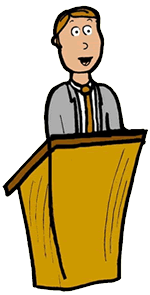 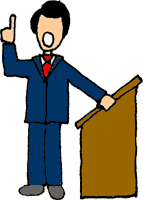 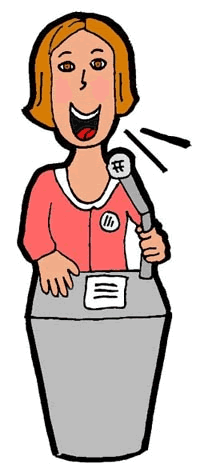 T.U.S.C. AGENDA & SCRIPTDate__________I will call this meeting of T.U.S.C. to order.The time is_____________________________			.  I will have the former secretary read the minutes from the last meeting. Are there any errors or omissions?I move the minutes be adopted as read/corrected.Would someone like to second that motion? All in favor raise your right hand.  Carried.The TUSC meeting for today will begin. (Introduce each speaker and introduce their topic in a sentence or two.  Remember to thank each speaker at the conclusion of his contribution)This concludes our meeting.Would someone move the meeting be adjourned?I declare this meeting of  T.U.S.C. adjourned.Please remain seated and wait for further instructions from your teacher.This category is where you can meet your freedom need. Often times artists (including painters, musicians, and dancers just to name a few) find great freedom in their art form. Create something to share with your classmates. Paint or draw a picture you are proud of, show us a photo or sculpture, sing or play a song, write a poem,  perform a dance, or do something artistic we’ve never seen!Art Piece Title: ________________________Medium(s) used:  ____________________________   _______________________________Inspiration: ____________________________________________________________Describe the creation in a few paragraphs – Consider answering the following questions in your description: ImagesWhat details in the creation create vivid pictures or connections in your mind?WordsWhat powerful words describe the scene?What might the subject of the piece be thinking, or say if he/she/it could speak?FeelingsWhat do you feel when you look at your art work? What did you intend for the people who see it to feel?I will walk around the class and participate in discussions. I will keep my eyes open and watch the way the class interacts. Are there people helping each other? Did somebody say something nice to another classmate? I will watch and decide who deserves to be granted a citizenship award at the next TUSC meeting.  I will make a Citizenship certificate for that person.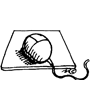 Award Winner: ______________________________What are your reasons for picking this person? (You MUST speak for at least one minute about why this person deserves the award. Think of specific good deeds or examples. )This category meets your belonging need. Sometimes food can make you feel better. There’s nothing like a warm cup of tea when you’re down or a hot bowl of soup when you’re cold. In this category you will prepare something for the class to taste. You will share the recipe and explain how you made it. Be creative – don’t just read out the recipe! Make a video, re-enact it live, show a slideshow or prezi… the possibilities are endless.Also include any problems you ran into and any hints you can share to make it easier.Have a copy of the recipe ready in case your students want to try it out for themselves.EntertainerThis category will meet your need for fun. Think “Stony’s Got Talent” - Showcase your talents by providing entertainment for the entire class: do a magic trick or stand-up comedy, perform a song or dance, act out a skit, recite some poetry or create a game for everyone to play. Try to think outside the box and engage everyone. BRAINSTORMMake a list of your talents here: From that list, circle the ones that you are comfortable presenting in front of a crowd.PRESENTATION
When presenting, consider speaking about the following before or after sharing your talent: When / how / why did you learn this? Have you ever performed it in front of an audience? How did / do you feel? What is the next step for you with this talent? I will prepare a commercial break for TUSC members. I will do my best to pitch a product I created to the class that they would like to buy (think Dragon’s Den). I will make sure that my product and commercial appeals to my audience. I will try to use some of the techniques of advertising to sell my product. I will hand in a storyboard to my teacher. I will make sure I have the appropriate props, people and/or materials to make it work.Name of Product: __________________What is the storyline for your commercial? What kinds of props or materials will I need to make this a successful commercial?I am a special agent reporting to the highest level of authority about a country outside of North America. I will use the CIA World Factbook and any other good Internet resource to research that country. I will report on the following aspects of the country…geographic coordinates, climate, terrain, natural hazards, population, neighbouring countries, literacy rate, type of government, capital city, flag picture, currency, disputes. I will locate the country on the Country Spy map in my class and place a pin in its location.Country: __________________Report includes:geographic coordinatesclimate terrain natural hazardspopulation neighbouring countriesliteracy ratetype of governmentcapital cityWhile I may not be as brave as the Crocodile Hunter, I can certainly report on strange animal facts myself. I will research an animal that intrigues me and report on its unusual skill or characteristic. I will provide TUSC members with the source of my research.  **Ask permission from teacher AND principal before bringing any animals into the school**Animal Name: _______________________________Unusual Animal Characteristic: _________________________Why did you choose this animal?Describe the unusual animal’s characteristic or skill that you researched.Where did you find this information? Where can TUSC members read or see more of this animal. (Hint: “My head” is not an acceptable source of information in this case)I will be in charge of the demonstration for the next TUSC meeting. It will be my responsibility to come prepared. I will demonstrate how to do something or how to make something in 10 steps or less. I will find a creative way to explain the steps to the class. The demonstration will show a natural progression from beginning to end and will be less than 4 minutes in length.  What is your demonstration about?Why did you choose this demonstration?What are the steps to complete the demonstration? Show the TUSC members.1)2)3)4)5)6)7)
8)9)10)As a bearer of responsibility in the new millennium, I will provide TUSC members with some important information in regards to the plight of the environment. I can choose anything to do with the environment, such as stories about environmental wrong-doings, ways to help our environment, how we can improve our environmental footprint, or recycling. Subject: ______________________________________Why did you choose this aspect of the environment?Explain your environmental topic.Every day is the anniversary of some important event such as the birthday of a famous person, a battle, a natural disaster, etc. I will confirm the date of the next TUSC meeting.  Using the Internet, I will research what things happened on this day in the past. I will use the 5Ws & H to share the information with my class. I will make a short slideshow with Powerpoint or Photo Story 3 or other similar application.TUSC Meeting Date: __________________What is the important event?__________________________________________When________________________?Where________________________?Why__________________________?Who__________________________?How _________________________?It is my job to help my TUSC mates understand what it would be like to be in someone else’s shoes. I will interview someone from my grade level using the form below. I will encourage the person I interview to answer my questions in all seriousness. I will find a creative way to present my interview to the class, so that  other TUSC members can guess the identity of the person I interviewed. Questions:I am…I wonder….I hear…..I see….I want….I pretend….I feel….I fear….I am…. Repeat first lineI understand….I dream….I try….I hope….I am…. Repeat first lineI understand that the impromptu speech tests my ability to come up with ideas on the fly, to think for myself, then to speak for myself. I will do my absolute best for the time allotted to talk about the topic my teacher gives me at the TUSC. I’ve created a Top Ten List of Funny Impromptu Titles for my speech.Ex.  If you could turn back the clock, what would you do differently?   9) 10)As a potential journalist in the future, it will be my job to hunt down the story! I will research and record the news about a current event. I will report back to TUSC members with my collected information. I will talk about the event details, any different perspectives on that event and any bias I encounter.News Item: _____________________________________________________________________________________________________________________________Location of news item # 1: ______________________________________url:---------------------------------------------------------------------#2 ______________________________________url:---------------------------------------------------------------------Why did you choose this news item?Tell us about the news item. Describe it in detail. Show us on an Internet map.Where did you find this information? Who or what are your sources? (Hint: no self respecting journalist would use less than two sources)Do you or your sources have any biases toward this news story? Explain.I will write and share a review for a movie, television show, book or game that I have seen recently. I will compare my review with that from the Internet. If it’s a movie or game, I will show a trailer if available.  If it’s a book,  I will show the digital picture of the book cover.Answers these questions:Where did you see the show , book or game?What was it about? Did you like or dislike it ?   Rate it out of 10 and give it two thumbs up or down.Why did you pick it in the first place?I will find or make up a math problem. I will give the teacher (a typed copy or e-mailed copy) the math problem and the solution at least a day before the TUSC meeting so that he/she can give it to my classmates. Before the TUSC meeting, I will go to the whiteboard and write out the problem. I will then read the problem to the class and explain my solution. I will ask if my classmates used a different method to obtain the solution.Here’s a sample of a math problem and possible solution description:Problem:Uncle Henry was driving to Halifax when he spotted a big green gorilla on the side of the road. He screeched to a stop, jumped out of his car. He saw the outline of a number on the gorilla. He couldn't quite see the number, but he knew it was a 4 digit number. And: 1) He remembered seeing a number 1. 2) In the hundred's place he remembers the number is 3 times the number in the thousand's place. 3) He said the number in the one's place is 4 times the number in the ten's place. 4) Finally he said the number 2 is sitting in the thousand's place.What is the number? Problem Source: http://www.stfx.ca/special/mathproblems/grade6.htmlSolution: 
I drew a place value chart, I used the information from the problem and plugged in the numbers to determine that the answer is           2614I will come up with a topic about which I want to know more. I will make a prediction as to how people will answer. I will collect and manage the data and provide the TUSC members with a data organizer (like a chart, tally, or otherwise). I will survey at least 10 people.Question: ________________________________________________________Ex. Are you in favor of making people use biodegradable products to prevent pollution of Lake Winnipeg?Why did you choose this question?What was your prediction about the outcome? Were you surprised by the answers you got? Did you expect those answers?How many people did you interview? What ratios did you observe?How will you present your findings visually to TUSC members (graph, picture, video, etc.)?For this TUSC job, I will become Bill Nye for a day!  I will perform a simple experiment for the class. I will use the scientific method. I will try the experiment at least once before the TUSC meeting.  As I conduct the experiment I will explain what I am doing and give commentary on some aspects of the experiment. Steps of the Scientific Method: http://home.att.net/~teaching/science/method.pdfExperiment Name: ______________________________________What materials will you use?Explain your steps?Explain what the experiment is showing.Tell us where we can get more information about this.I will choose a controversial issue about which I have strong feelings. I will tell the teacher about my chosen issue. Once I have chosen a topic, I will find facts to support my position on the issue. I will seek out opinions from two other people I trust. I  may send the question about my controversial issue via e-mail and receive the responses via e-mail.   I will think about what they said and decide if it had any effect on my thinking. I will then share my findings at the TUSC meeting.Subject: ________________________________________________________What is the controversial issue ?(Examples: Should kids have to wear uniforms to school? Or  “Should girls be allowed to play on a boys team? )This is what the people I surveyed think:Person 1:Person 2:This is what I think and here are my reasons:Most people have a favorite story, something that they’ve seen or heard, something that has happened to them or to someone in their family. I will put my story in proper sequence. Here’s my chance to tell my best story ever at my TUSC meeting.**You may NOT read a story that has been written by another person – YOU are the author of this story!Storytelling Aids (Optional)Story Sequencehttp://www.readwritethink.org/lesson_images/lesson1035/sequencing.pdfStoryMaphttp://www.eduplace.com/graphicorganizer/pdf/storymap3.pdfRecord your narrative using a word processor, then read it aloud to the class. Plan your story here: 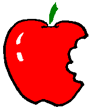 I have chosen an item that has had an impact on people’s lives. I could have chosen anything from a hammer, to the wheel, to a new gadget or invention that just appeared on the market. My job is to show the audience how and why it is an important technology, and how it had an impact on people’s lives. I will speak about it for two minutes.Item: ______________________________Why is this item important? What does it do?Was it invented or found? Can it be bought or sold? Describe it or show it.How has this item made an impact on people’s lives?I will research a famous person. I will prepare a script that I can rehearse with a friend or classmate.  I understand that I must depend on that person to participate fully. I will conduct a telephone conversation with the  famous person (alive or dead) at the TUSC meeting. I will make a timeline that represents the life of my famous person. I will make a bibliography of my sources.  I will e-mail my classmates to tell them where to get information about this person.Famous Person: ___________________________Friend to help: ____________________________Why did you choose this famous person?Some interesting questions I might ask this famous person?birthdate, birth location, etc What was it that made this person famous?Is there something interesting that the class might not know about this person?How can I make the interview more interesting? Could I use different accents, voice inflections, tones?I am a web-surfer and I can help my fellow surfers find better web sites. I will seek out a website that I am interested in and present it to the class. I will use the recommended criteria to judge the effectiveness of a website. Website Name: ______________________________________Website Url (Uniform Resource Locator: ______________________________________Why did you choose this website?Name 3 things that were good about it. Name 3 things that could be improved. (Hint: think about images, ease of use, amount of useful links)Using the one of the following CyberSmart Site Evaulation Forms, what score would you give this site?Rating Web Sites : http://www.cybersmartcurriculum.org/act_sheets/CY00_Stdnt_G45_L16.pdfWebsite Evaluation Formhttp://www.cybersmartcurriculum.org/act_sheets/CY00_Stdnt_G68_L18.pdf